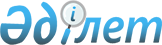 Об утверждении Правил формирования Государственной комиссии по приемке электронной избирательной системыПостановление Правительства Республики Казахстан от 2 июля 2004 года N 735

      В соответствии со 
 статьей 50-1 
 Конституционного закона Республики Казахстан "О выборах в Республике Казахстан" Правительство Республики Казахстан постановляет:




      1. Утвердить прилагаемые Правила формирования Государственной комиссии по приемке электронной избирательной системы.




      2. Настоящее постановление вступает в силу со дня подписания.


     

 Премьер-Министр




      Республики Казахстан



Утверждены          



постановлением Правительства 



Республики Казахстан    



от 2 июля 2004 года N 735  




 


Правила






формирования Государственной комиссии






по приемке электронной избирательной системы




      Настоящие Правила формирования Государственной комиссии по приемке электронной избирательной системы разработаны в соответствии с 
 Конституционным законом 
 Республики Казахстан "О выборах в Республике Казахстан" и определяют порядок формирования Государственной комиссии (далее - Комиссия), осуществляющей приемку электронной избирательной системы.



      1. Комиссия создается решением Правительства Республики Казахстан и формируется из представителей Комитета национальной безопасности Республики Казахстан, а также центральных государственных органов в области информатизации и связи, стандартизации, метрологии и сертификации, защиты государственных секретов и обеспечения информационной безопасности. 


<*>






      Сноска. В пункт 1 внесены изменения - постановлением Правительства РК от 14 сентября 2004 г. N 961 .





      2. 


(Пункт 2 исключен - постановлением Правительства РК от 26 августа 2004 года 


 N 898 


)





      3. 


(Пункт 3 исключен - постановлением Правительства РК от 14 сентября 2004 г. N 961 )





      4. По решению Центральной избирательной комиссии Республики Казахстан в состав Комиссии могут быть включены представители поставщиков товаров, работ и услуг для электронной избирательной системы. 


<*>






      Сноска. Пункт 4 - в редакции постановления Правительства РК от 14 сентября 2004 г. N 961 .





      5. По итогам проведенной работы Комиссия утверждает соответствующий акт о принятии в эксплуатацию электронной избирательной системы.

					© 2012. РГП на ПХВ «Институт законодательства и правовой информации Республики Казахстан» Министерства юстиции Республики Казахстан
				